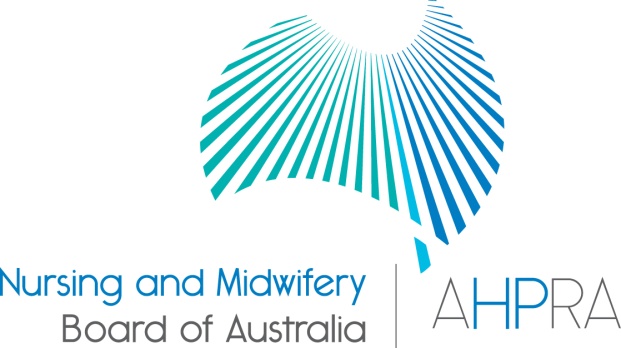 Nurse and Midwife Registrant Data: September 2014Published December 2014IntroductionThis report contains registration information about nurses and midwives registered with the Nursing and Midwifery Board of Australia (National Board or NMBA). The functions of the National Board are defined under the National Law, and include:Registering nurses, midwives and students of nursing and midwifery Determining  national registration requirements Developing professional codes, standards, guidelines and position statements to guide the practice of nurses and midwives Managing notifications, investigations and panel hearings Overseeing the assessment of internationally qualified nurses and midwives who wish to register in Australia Approving national accreditation standards and accredited programs of study leading to registration and endorsement Delegating to state and territory boards and committees of the NMBA, and AHPRA staff, the power to determine individual applications for registration and notification of a nurse’s or midwife’s health, performance and/or conduct, and a student’s health or criminal history *In New South Wales (NSW), where a co-regulatory model applies and notifications are managed separately by the Nursing and Midwifery Council NSW, the NSW Board of the NMBA is only responsible for the registration of nurses, midwives and students.The National Board’s functions are supported by the Australian Health Practitioner Regulation Agency (AHPRA). For information about legislation governing the National Board and AHPRA, see AHPRA's Legislation & Publications at www.ahpra.gov.au/Legislation-and-Publications.aspx AHPRA has analysed the National Board’s registration data and produced a number of statistical tables about registrants to share with the professions and community. The National Board will update this statistical report regularly.For more information on nursing and midwifery registration, please see the National Board’s website:www.nursingmidwiferyboard.gov.au/Registration-and-Endorsement.aspx 